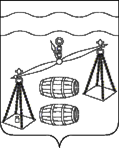 КАЛУЖСКАЯ  ОБЛАСТь                                                                 СУХИНИЧСКИЙ  РАЙОН                                                                         СЕЛЬСКАЯ  ДУМА                                                                                                             СЕЛЬСКОГО  ПОСЕЛЕНИЯ                                                                                     «СЕЛО ФРОЛОВО»РЕШЕНИЕот  24.05.2022 г.                            		                                  №  103О передаче СП «Село Фролово»                                                                                                полномочий контрольно-счетных                                                                                            органов муниципальных образований                                                                                                        по осуществлению внешнегомуниципального финансового контроляНа основании статьи 3 Федерального закона от 07.02.2011 № 6-ФЗ «Об общих принципах организации и деятельности контрольно-счетных органов субъектов Российской Федерации и муниципальных образований», Устава  сельского поселения «Село Фролово» Сельская Дума сельского поселения                             «Село Фролово»РЕШИЛА:1. Передать контрольно-счетному органу МР «Сухиничский район» полномочия контрольно-счетных органов муниципальных образований по осуществлению внешнего муниципального финансового контроля.2. Главе сельского поселения «Село Фролово» заключить соглашение с Районной Думой МР «Сухиничский район» по осуществлению внешнего муниципального финансового контроля.3. Настоящее решение вступает в силу после его обнародования, подлежит размещению на официальном сайте администрации МР «Сухиничский район»Глава сельского поселения                                                                                                      «Село Фролово»                                                                Л.Д. ЛапшинаСОГЛАШЕНИЕо передаче полномочий  по осуществлению внешнего муниципального финансового контроля           В целях реализации Бюджетного кодекса РФ, Федеральным законом  от 07.12.2011 № 6-ФЗ «Об общих принципах организации и деятельности контрольно-счетных органов субъектов Российской Федерации и муниципальных образований», Районная Дума муниципального района «Сухиничский район» (далее-представительный орган муниципального района) в лице Главы  муниципального района «Сухиничский район»   Егорова Николая Алексеевича, действующего на основании Устава, Сельская  Дума сельского поселения «Село Фролово» (далее-представительный орган поселения) в лице Главы сельского  поселения «Село Фролово» Лапшиной Людмилы Дмитриевны,  действующей на основании Устава, заключили настоящее Соглашение о нижеследующем:                                       Статья 1. Предмет Соглашения           1.1. Предметом настоящего Соглашения является передача Контрольно-счетному органу муниципального района «Сухиничский район» (далее – контрольно-счетный орган района) полномочий контрольно-счетного органа поселения (далее – контрольно-счетный орган поселения) по осуществлению внешнего муниципального финансового контроля .1.2. Контрольно-счетному органу района передаются полномочия контрольно-счетного органа поселения, установленные федеральными законами, законами Калужской области, уставом поселения и нормативными правовыми актами  поселения.1.3. Внешняя проверка годового отчета об исполнении бюджета поселения и экспертиза проекта бюджета поселения ежегодно включаются в план работы Контрольно-счетного органа района.1.4. Другие контрольные и экспертно-аналитические мероприятия включаются в план работы Контрольно - счетного органа района на основании  предложений органов местного самоуправления поселения, представляемых в сроки, установленные для формирования плана работы контрольно-счетного органа района. Контрольные и экспертно-аналитические мероприятия в соответствии с настоящим соглашением включаются в план работы Контрольно - счетного органа района отдельным разделом (подразделом).                                       Статья 2. Права и обязанности СторонВ целях реализации настоящего Соглашения Стороны принимают на себя следующие обязательства:2.1.Представительный орган муниципального района:2.1.1) устанавливает в муниципальных правовых актах полномочия Контрольно-счетного органа района по осуществлению предусмотренных настоящим Соглашением полномочий;2.1.2) устанавливает штатную численность Контрольно-счетного органа района с учетом необходимости осуществления предусмотренных настоящим Соглашением полномочий;2.1.3) ежегодно получает от Контрольно-счетного органа района информацию об осуществлении предусмотренных настоящим Соглашением полномочий и результатахпроведенных контрольных и экспертно-аналитических мероприятиях.2.2. Контрольно-счетный орган района:2.2.1) включает в планы своей работы:ежегодно - внешнюю проверку годового отчета об исполнении бюджета поселения и экспертизу проекта бюджета поселения в сроки, не противоречащие законодательству – иные контрольные и экспертно-аналитические мероприятия;2.2.2) проводит предусмотренные планом своей работы мероприятия в определенные сроки (если сроки не установлены законодательством);2.2.3) для подготовки к внешней проверке годового отчета об исполнении бюджета поселения имеет право в течение соответствующего года осуществлять контроль за исполнением бюджета поселения и использованием средств бюджета поселения;2.2.4) определяет формы, цели, задачи и исполнителей проводимых мероприятий, способы их проведения, проверяемые органы и организации в соответствии со стандартами внешнего муниципального финансового контроля;2.2.5) имеет право проводить контрольные и экспертно-аналитические мероприятий совместно с другими органами и организациями, с привлечением их специалистов и независимых экспертов;2.2.6) направляет отчеты и заключения по результатам проведенных мероприятия представительному органу поселения;2.2.7) направляет представления и предписания администрации поселения, другим проверяемым органам и организациям, принимает другие предусмотренные законодательством меры по устранению и предотвращению выявляемых нарушений;2.2.8) при выявлении возможностей по совершенствованию бюджетного процесса, системы управления и распоряжения имуществом, находящимся в собственности поселения, вправе направлять органам местного самоуправления поселения соответствующие предложения;2.2.9) в случае возникновения препятствий для осуществления предусмотренных настоящим Соглашением полномочий может обращаться в представительный орган поселения  с предложениями по их устранению.2.3. Представительный орган поселения:2.3.1) направляет в  Контрольно-счетный орган района  предложения о проведении контрольных и экспертно-аналитических мероприятий, которые могут включать рекомендации по срокам, целям, задачам и исполнителям проводимых мероприятий, способы их проведения, проверяемые органы и организации;2.3.2) рассматривает отчеты и заключения, а также предложения контрольно-счетного органа района по результатам проведения контрольных и экспертно-аналитических мероприятий;2.3.3) рассматривает обращения Контрольно-счетного органа района по поводу устранения препятствий для выполнения предусмотренных настоящим Соглашением полномочий, принимает необходимые для их устранения муниципальные правовые акты;    2.3.4) Оказывать информационно-методическую помощь по вопросам выполнения обязательств по осуществлению полномочий.2.3.5) Стороны имеют право принимать иные меры, необходимые для реализации настоящего Соглашения.                                       Статья 3. Ответственность сторон3.1. За невыполнение и ненадлежащее выполнение настоящего Соглашения Стороны несут ответственность, предусмотренную законодательством Российской Федерации.                        Статья 4. Срок действия настоящего Соглашения.4.1. Настоящее Соглашение вступает в силу с момента его подписания Сторонами  и действует до окончания сроков полномочий представительных органов Сторон, подписавших настоящее Соглашение.                                     5. Заключительные положения5.1. Настоящее Соглашение вступает в силу с момента его подписания всеми Сторонами.5.2. Изменения и дополнения в настоящее Соглашение могут быть внесены по взаимному согласию Сторон путем составления дополнительного соглашения в письменной форме, являющегося неотъемлемой частью настоящего Соглашения.5.3. Действие настоящего Соглашения может быть прекращено досрочно по соглашению Сторон либо в случае направления представительным органом  муниципального района или представительным органом поселения другим Сторонам уведомления о расторжении Соглашения.5.4. Настоящее Соглашение составлено в трех экземплярах, имеющих одинаковую юридическую силу, по одному экземпляру для каждой из Сторон.Глава сельского поселения«Село Фролово»______________ Л.Д. ЛапшинаГлава муниципального района «Сухиничский район»__________________Н.А. ЕгоровПредседатель Контрольно-счетного органа  МР «Сухиничский район»________________ Н.Е.Коробова